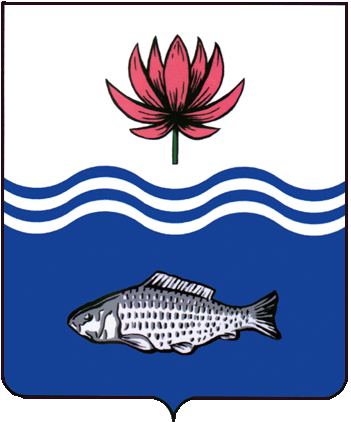 АДМИНИСТРАЦИЯ МО "ВОЛОДАРСКИЙ РАЙОН"АСТРАХАНСКОЙ ОБЛАСТИПОСТАНОВЛЕНИЕ«Об установлении публичного сервитута»В соответствии со ст. 11, 23, 39.37-39.39, 39.43, 39.45 Земельного Кодекса Российской Федерации от 25.10.2001 №136-Ф3, ч, 2 ст. 3.3, ст. 3.6 Федерального закона от 25.10.2001 №137-Ф3 «О введении в действие Земельного кодекса Российской федерации», ст. ст. 15, 37 Федерального закона от 06.10.2003 №131-Ф3 «Об общих принципах организации местного самоуправления в Российской Федерации», постановлением Правительства РФ от 24.02.2009 №160 «О порядке установления охранных зон объектов электросетевого хозяйства и особых условий использования земельных участков, расположенных в границах таких зон», приказом Федеральной службы государственной регистрации, кадастра и картографии от 13 января 2021 г. N П/0004 «Об установлении требований к графическому описанию местоположения границ публичного сервитута, точности определения координат характерных точек границ публичного сервитута, формату электронного документа, содержащего указанные сведения», на основании ходатайств ПАО «Россети Юг», извещений Администрации муниципального образования «Володарский район» Астраханской области в газете «Заря Каспия » от 26.11.2021 г., администрация МО «Володарский район»ПОСТАНОВЛЯЕТ:1.	Установить публичный сервитут в интересах публичного акционерного общества «Россети Юг» (далее - ПАО «Россети Юг», ОГРН 1076164009096), в целях размещения объектов электросетевого хозяйства, их неотъемлемых технологических частей, принадлежащих ПАО «Россети Юг» сроком на 49 лет:1.1. Объект электросетевого хозяйства ВЛ-10кВ ф.16 ПС Володаровка существующий (год ввода в эксплуатацию составных частей объекта - 2008 г.) в отношении земельных участков на территории Астраханской области Володарского района с кадастровыми номерами:	1.2. Объект электросетевого хозяйства ВЛ-10 ф.16 ПС Володаровка (от оп.33) существующий (год ввода в эксплуатацию составных частей объекта - 2012 г.) в отношении земельных участков на территории Астраханской области Володарского района с кадастровыми номерами:2.	Сектору информационных технологий организационного отдела администрации муниципального образования «Володарский район» (Поддубнов) в течение пяти рабочих дней со дня издания настоящего постановления:2.1.	Обеспечить опубликование настоящего постановления в установленном для официального опубликования (обнародования) муниципальных правовых актов уставом поселения по месту нахождения земельных участков.2.2.	Обеспечить опубликование настоящего постановления в сети Интернет на официальном сайте Администрации муниципального образования «Володарский район» Астраханской области: http://regionvol.ru/.3.	Отделу земельных и имущественных отношений, жилищной политики администрации МО «Володарский район» направить копию настоящего постановления:-	в Управление Федеральной службы государственной регистрации, кадастра и картографии по Астраханской области;-	законному представителю ПАО «Россети Юг» - одновременно со сведениями, предусмотренными пп. 5 п. 7 ст. 39.43 Земельного кодекса Российской Федерации от 25.10.2001 г. №136 – ФЗ.4.	ПАО «Россети Юг»:4.1.	Подготовить документы, необходимые для внесения сведений в Единый государственный реестр недвижимости, об установлении публичного сервитута.4.2.	Привести земельные участки в состояние, пригодное для его использования в соответствии с разрешенным использованием, в срок не позднее, чем три месяца после завершения капитального или текущего ремонта, реконструкции, эксплуатации, консервации, сноса инженерного сооружения.5.	Контроль за исполнением настоящего постановления оставляю за собой.И.о. заместителя главыпо оперативной работе				                          Р.Т. Мухамбетов           от 10.02.2022 г.N  197№ п/пКадастровый номер земельного участкаКадастровый номер земельного участкаМестоположение земельного участка130:02:060103:172230:02:060103:1722п Володарский, ул. Мичурина, 49230:02:060103:166530:02:060103:1665п Володарский, ул. Мичурина, 30 "б"330:02:060103:161030:02:060103:1610п. Володарский, ул. Мичурина, 20 "за"430:02:060103:148630:02:060103:1486п. Володарский, ул. Мичурина, 20 "з"530:02:060103:131530:02:060103:1315от точки врезки по ул.Мичурина до индивидуального жилого дома по ул.Мичурина, 53630:02:060104:8230:02:060104:82п Володарский, ул. Победы, 51730:02:000000:92230:02:000000:922на участке "Полковничий"830:02:000000:7430:02:000000:74от молокозавода Володарский до старой эл. подстанции п. Володарский930:02:000000:57830:02:000000:578от земельных участков с кадастровыми номерами 30:02:060401:28 и 30:02:060401:30 до ПС "Володарская"1030:02:000000:30830:02:000000:308п Володарский, от колодца по ул. Гагарина до очистных сооружений1130:02:000000:27630:02:000000:276МО «Актюбинский сельсовет»1230:02:000000:27530:02:000000:275МО «Поселок Володарский»1330:02:000000:27430:02:000000:274МО «Новинский сельсовет»1430:02:000000:11430:02:000000:114п Володарский1530:02:000000:103130:02:000000:1031Астраханская область, Володарский район1630:02:000000:102430:02:000000:1024Астраханская область, Володарский район1730:02:200801:930:02:200801:9расположенный на острове "Теке-Атау"1830:02:200301:2530:02:200301:25в границах землепользования СПК "Тулугановский", примерно в 300 м западнее с. Тулугановка1930:02:200301:2130:02:200301:21в границах землепользования СПК "Тулугановский", участок "Тулугановский", примерно 750 м на северо-запад от с. Тулугановка2030:02:200301:2030:02:200301:20в границах землепользования СПК "Тулугановский", участок "Тулугановский", примерно 870 м на северо-запад от с. Тулугановка2130:02:200201:230:02:200201:2участок "Тулугановский"2230:02:200201:1930:02:200201:19сельское поселение "Тулугановский сельсовет", участок "Тулугановский", земельный участок № 3, строение №№ 1,2,3,42330:02:200201:130:02:200201:1участок "Тулугановский"242430:02:140301:1С. Старый Алтынжар, ул. Дорожная, 3С. Старый Алтынжар, ул. Дорожная, 3252530:02:200102:136с. Тулугановка, улица Мира, 7с. Тулугановка, улица Мира, 7262630:02:200102:135С. Тулугановка, улица Мира, 6С. Тулугановка, улица Мира, 6272730:02:200102:129С. Тулугановка, ул. Дорожная, 24С. Тулугановка, ул. Дорожная, 24282830:02:200102:102С. Тулугановка, за дорогой под бывшим животноводческим комплексомС. Тулугановка, за дорогой под бывшим животноводческим комплексом292930:02:200102:101С. Тулугановка, вдоль автодороги слева под бывшим студенческим лагеремС. Тулугановка, вдоль автодороги слева под бывшим студенческим лагерем303030:02:200101:917с. Тулугановка, ул. Садовая, 11с. Тулугановка, ул. Садовая, 11313130:02:200101:794с Тулугановка, ул. 50 лет Победы, 15с Тулугановка, ул. 50 лет Победы, 15323230:02:200101:776с. Тулугановка, ул. Набережная, 25с. Тулугановка, ул. Набережная, 25333330:02:200101:768село Тулугановка, улица Садовая, 12село Тулугановка, улица Садовая, 12343430:02:200101:670МО «Тулугановский сельсовет»МО «Тулугановский сельсовет»353530:02:200101:5С. Тулугановка, ул. Абая, 19С. Тулугановка, ул. Абая, 19363630:02:200101:438обл. Астраханская, р-н Володарский, с. Тулугановка, ул. Звездная, 10обл. Астраханская, р-н Володарский, с. Тулугановка, ул. Звездная, 10373730:02:200101:435с. Тулугановка, ул. Школьная, 11с. Тулугановка, ул. Школьная, 11383830:02:200101:423с. Тулугановка, ул. Новая, 16с. Тулугановка, ул. Новая, 16393930:02:200101:354с. Тулугановка, ул. Садоваяс. Тулугановка, ул. Садовая404030:02:200101:350с. Тулугановка, ул. Садоваяс. Тулугановка, ул. Садовая414130:02:200101:347с. Тулугановка, ул. Садоваяс. Тулугановка, ул. Садовая424230:02:200101:345с. Тулугановка, ул. Садовая, 10с. Тулугановка, ул. Садовая, 10434330:02:200101:344с Тулугановка, ул. Садовая, 1с Тулугановка, ул. Садовая, 1444430:02:200101:300С. Тулугановка, ул. Мусы Джалиля, 34С. Тулугановка, ул. Мусы Джалиля, 34454530:02:200101:3С. Тулугановка, ул. Мусы Джалиля, 13С. Тулугановка, ул. Мусы Джалиля, 13464630:02:200101:245с. Тулугановка, ул. Абая, 25с. Тулугановка, ул. Абая, 25474730:02:200101:230с. Тулугановка, ул. 50 лет Победы, 5с. Тулугановка, ул. 50 лет Победы, 5484830:02:200101:227С. Тулугановка, ул. 50 лет Победы, 2С. Тулугановка, ул. 50 лет Победы, 2494930:02:200101:225С. Тулугановка, ул. 50 лет Победы, 16С. Тулугановка, ул. 50 лет Победы, 16505030:02:200101:224С. Тулугановка, ул. 50 лет Победы, 15С. Тулугановка, ул. 50 лет Победы, 15515130:02:200101:215С. Тулугановка, ул. 50 лет Победы, 1С. Тулугановка, ул. 50 лет Победы, 1525230:02:200101:20с. Тулугановка, ул. Абая, 5с. Тулугановка, ул. Абая, 5535330:02:140501:15расположенный на слиянии реки Старая Рыча и ерика Прорварасположенный на слиянии реки Старая Рыча и ерика Прорва545430:02:140501:132в 470 м юго-западнее села Старый Алтынжарв 470 м юго-западнее села Старый Алтынжар555530:02:060107:9П. Володарский, ул. Октябрьская, 45П. Володарский, ул. Октябрьская, 45565630:02:060107:825П. Володарский, ул. Садовая, 66П. Володарский, ул. Садовая, 66575730:02:060107:823МО "Поселок Володарский"МО "Поселок Володарский"585830:02:060107:820п. Володарский, ул. Комсомольская, 15 "е"п. Володарский, ул. Комсомольская, 15 "е"595930:02:060107:809п. Володарский, ул. Садовая, 44 "ж"п. Володарский, ул. Садовая, 44 "ж"606030:02:060107:806П. Володарский, ул. Курмангазы, 13еП. Володарский, ул. Курмангазы, 13е616130:02:060107:3П. Володарский, ул. Комсомольская, 15 "а"П. Володарский, ул. Комсомольская, 15 "а"626230:02:060107:1016поселок Володарский, улица Комсомольская, 15 "в"/1поселок Володарский, улица Комсомольская, 15 "в"/1636330:02:060107:1015поселок Володарский, улица Комсомольская, 15 "в"поселок Володарский, улица Комсомольская, 15 "в"646430:02:060101:9105П. Володарский, ул. Совхозная, 39П. Володарский, ул. Совхозная, 39656530:02:060101:9П. Володарский, ул. Совхозная, 37П. Володарский, ул. Совхозная, 37666630:02:060101:8855п. Володарский, ул. Мостовая, 63п. Володарский, ул. Мостовая, 63676730:02:060101:8851П. Володарский, ул. Береговая, 93 "а"П. Володарский, ул. Береговая, 93 "а"686830:02:060101:8786п. Володарский, ул. Мостовая, 91п. Володарский, ул. Мостовая, 91696930:02:060101:8781п. Володарский, ул. Мостовая, 8 "а"п. Володарский, ул. Мостовая, 8 "а"707030:02:060101:8685п. Володарский, ул. Мостоваяп. Володарский, ул. Мостовая717130:02:060101:8664п. Володарский, ул. Архаровская, 27 "а"п. Володарский, ул. Архаровская, 27 "а"727230:02:060101:8623п. Володарский, ул. Мостовая, 87п. Володарский, ул. Мостовая, 87737330:02:060101:8622п. Володарский, ул. Мостовая, 85п. Володарский, ул. Мостовая, 85747430:02:060101:8621посёлок Володарский, улица Мостовая, 83посёлок Володарский, улица Мостовая, 83757530:02:060101:8620п. Володарский, ул. Мостовая, 81п. Володарский, ул. Мостовая, 81767630:02:060101:8619п. Володарский, ул. Мостовая, 77п. Володарский, ул. Мостовая, 77777730:02:060101:8618п. Володарский, ул. Мостовая, 79п. Володарский, ул. Мостовая, 79787830:02:060101:8617п. Володарский, ул. Мостовая, 75п. Володарский, ул. Мостовая, 75797930:02:060101:8616п. Володарский, ул. Мостовая, 73п. Володарский, ул. Мостовая, 73808030:02:060101:8615п. Володарский, ул. Мостовая, 71п. Володарский, ул. Мостовая, 71818130:02:060101:8540п. Володарский, ул. Береговая, 99п. Володарский, ул. Береговая, 99828230:02:060101:8537п. Володарский, ул. Мостовая, 67п. Володарский, ул. Мостовая, 67838330:02:060101:8536п. Володарский, ул. Мостовая, 47п. Володарский, ул. Мостовая, 47848430:02:060101:8533п. Володарский, ул. Мостовая, 39п. Володарский, ул. Мостовая, 39858530:02:060101:8532п. Володарский, ул. Мостовая, 41п. Володарский, ул. Мостовая, 41868630:02:060101:8531п. Володарский, ул. Мостовая, 55 "а"п. Володарский, ул. Мостовая, 55 "а"878730:02:060101:8528п. Володарский, ул. Мостовая, 37п. Володарский, ул. Мостовая, 37888830:02:060101:8526п. Володарский, ул. Мостовая, 59п. Володарский, ул. Мостовая, 598930:02:060101:852530:02:060101:8525п. Володарский, ул. Мостовая, 539030:02:060101:852430:02:060101:8524п. Володарский, ул. Мостовая, 579130:02:060101:852330:02:060101:8523п. Володарский, ул. Мостовая, 519230:02:060101:852230:02:060101:8522п. Володарский, ул. Мостовая, 499330:02:060101:852130:02:060101:8521п. Володарский, ул. Мостовая, 459430:02:060101:852030:02:060101:8520п. Володарский, ул. Мостовая, 439530:02:060101:851830:02:060101:8518п. Володарский, ул. Мостовая, 619630:02:060101:851730:02:060101:8517п. Володарский, ул. Мостовая, 699730:02:060101:850830:02:060101:8508п. Володарский, ул. Архаровская, 27 "б"9830:02:060101:846730:02:060101:8467п. Володарский, ул. Совхозная, 39 а9930:02:060101:781630:02:060101:7816п. Володарский, ул. Береговая, 9510030:02:060101:770830:02:060101:7708п Володарский, ул. Береговая, 6010130:02:060101:5130:02:060101:51п. Володарский, ул. Совхозная10230:02:060101:4730:02:060101:47п Володарский, ул. Совхозная, 3510330:02:060101:380930:02:060101:3809п Володарский, ул. Мостовая, ул. С. Максимова10430:02:060101:379730:02:060101:3797п Володарский, ул. Береговая, 9110530:02:060101:378730:02:060101:3787Астраханская обл., р-н Володарский10630:02:060101:378630:02:060101:3786п Володарский, ул. Мостовая, 110730:02:060101:377530:02:060101:3775п Володарский, ул. Мостовая, 1010830:02:060101:375830:02:060101:3758рп Володарский, ул. Мостовая, 210930:02:060101:375330:02:060101:3753п. Володарский, ул. Мостовая, 811030:02:060101:375230:02:060101:3752п Володарский, ул. Мостовая, 611130:02:060101:375030:02:060101:3750Астраханская обл., р-н Володарский, рп. Володарский, ул. Мостовая, 1611230:02:060101:374830:02:060101:3748п Володарский, ул. Мостовая, 1811330:02:060101:374430:02:060101:3744п Володарский, ул. Береговая, 79 "а"11430:02:060101:374230:02:060101:3742п. Володарский, ул. Береговая11530:02:060101:374130:02:060101:3741п. Володарский, ул. Береговая11630:02:060101:373330:02:060101:3733п Володарский, ул. Мостовая, 1411730:02:060101:373230:02:060101:3732п. Володарский, ул. Мостовая11830:02:060101:373030:02:060101:3730п Володарский, ул. Мостовая, 411930:02:060101:372830:02:060101:3728п Володарский, ул. Мостовая, 2012030:02:060101:372430:02:060101:3724п Володарский, ул. Совхозная, 4112130:02:060101:372330:02:060101:3723п Володарский, ул. Совхозная, 4312230:02:060101:130330:02:060101:1303п. Володарский, ул. Береговая12330:02:011002:7330:02:011002:73МО "Актюбинский сельсовет"12430:02:011002:2930:02:011002:29бугор "Полковничий", в 1100 м. северо-западнее р. Таловая12530:02:011002:22630:02:011002:226Астраханская область, Володарский район12630:02:011002:22530:02:011002:225"автодорога Володарский - Кошеванка"127А также, в соответствии с пунктом 4 статьи 39.43 Земельного кодекса Российской Федерации, в отношении земельных участков сведения о прохождении границ, которых не содержатся в Едином государственном реестре недвижимости, но фактически расположены в границах, устанавливаемого публичного сервитута, объекта электросетевого хозяйства ВЛ-10кВ ф.16 ПС Володаровка, в границах кадастровых кварталов 30:02:000000, 30:02:060101, 30:02:060103, 30:02:060104, 30:02:060107, 30:02:200101, 30:02:200102, 30:02:200201, 30:02:2003001, 30:02:200801, 30:02:140501, 30:02:060401, 30:02:011002.А также, в соответствии с пунктом 4 статьи 39.43 Земельного кодекса Российской Федерации, в отношении земельных участков сведения о прохождении границ, которых не содержатся в Едином государственном реестре недвижимости, но фактически расположены в границах, устанавливаемого публичного сервитута, объекта электросетевого хозяйства ВЛ-10кВ ф.16 ПС Володаровка, в границах кадастровых кварталов 30:02:000000, 30:02:060101, 30:02:060103, 30:02:060104, 30:02:060107, 30:02:200101, 30:02:200102, 30:02:200201, 30:02:2003001, 30:02:200801, 30:02:140501, 30:02:060401, 30:02:011002.А также, в соответствии с пунктом 4 статьи 39.43 Земельного кодекса Российской Федерации, в отношении земельных участков сведения о прохождении границ, которых не содержатся в Едином государственном реестре недвижимости, но фактически расположены в границах, устанавливаемого публичного сервитута, объекта электросетевого хозяйства ВЛ-10кВ ф.16 ПС Володаровка, в границах кадастровых кварталов 30:02:000000, 30:02:060101, 30:02:060103, 30:02:060104, 30:02:060107, 30:02:200101, 30:02:200102, 30:02:200201, 30:02:2003001, 30:02:200801, 30:02:140501, 30:02:060401, 30:02:011002.1В соответствии с пунктом 4 статьи 39.43 Земельного кодекса Российской Федерации, в отношении земельных участков сведения о прохождении границ, которых не содержатся в Едином государственном реестре недвижимости, но фактически расположены в границах, устанавливаемого публичного сервитута, объекта электросетевого хозяйства ВЛ-10 ф.16 ПС Володаровка (от оп.33), в границах кадастровых кварталов 30:02:000000, 30:02:060101, 30:02:060107, 30:02:060401.